GOLD Collection Checklist Room/Age:  ____________________Teacher Collecting:  ___________________Objective:  17a – Uses and appreciates books and other textsLevels for this age: ___________________________________________________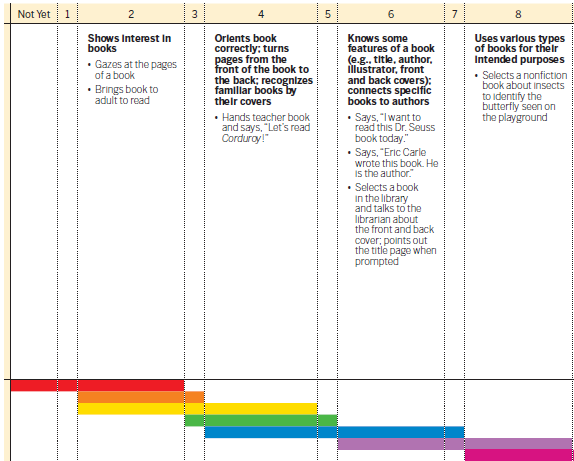 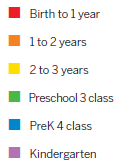 Activity:  ___________________________________________________________Student NameAbNotes